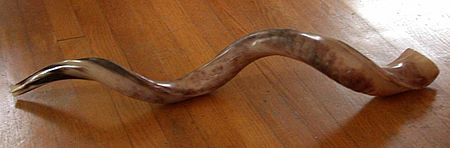 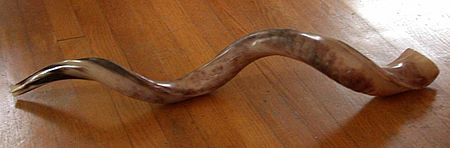 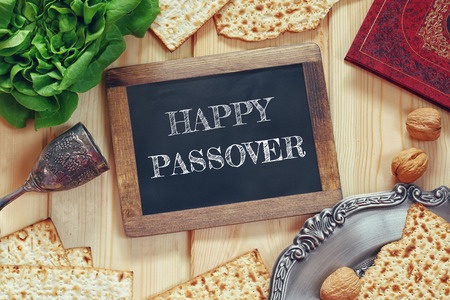 Newsletter Deadline 15th of Month Send items to karenlewatc@gmail.com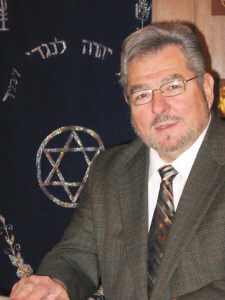 Rabbi Sam WaidenbaumFrom the Rabbi’s Desk PASSOVERThe Passover (Pesach) SederThe Passover Seder (meaning order), is probably the most celebrated and beloved, of all Jewish home rituals. Most Jews have cherished memories, of past family times, spent at a Seder. The obligation to tell the story of the Exodus, was observed by our ancestors, ever since the actual Exodus itself. The scriptural command (Exodus 13:8) to tell the story of the exodus to our children, is interpreted as a positive commandment (Mitzva).One of the four names for Passover-- and sometimes the one most emphasized is, Chag Ha-Cherut (The Festival of Freedom). Freedom is the primary theme of the Seder, with numerous other recurring themes, and motifs. The Seder, permits Jews to worship G-d, through prayer, study, and learning; by taking part in what is essentially, a lesson of Jewish history, literature, and religion. Participation in the Seder, lets one symbolically and vicariously, re-live the Exodus, where past and present merge. There are some essential elements to the Seder, which, underlie the retelling of the Exodus. The three fundamental patterns of the Seder, are; the individual, the family, and the nation. As a home event, involving the full family as well as guests, the Seder draws together all age groups. It requires the participation of the old and the young. On the individual level,   the Seder requires every participant, to feel as though, he/she personally left Egypt. The family pattern of the Seder symbolizes, the first step toward the final redemption, from the slavery & the formation of the Jewish nation that did not exist as a nation, before the Exodus from Egypt.  In order to tell the story, Jews have created an ingenious work of pedagogy. The "script" for this central ritual of Passover, is the Haggadah (literally, "to tell"). It contains questions & answers, stories, show & tell, songs, food, symbols, suffering & suspense. Because every generation has managed to find its own significance in this wonderful teaching tool, there is now a plethora of Haggadot, with added stories, songs, games, & pictures, to suit every political, spiritual, & religious point of view. You can now find liberal, mystical, feminist, ecological, children's, and even atheist Haggadot.The Seder is supposed to take place, at the Seder table, rich and poor are in-distinguishable, and all are free, and thus privileged to recline. It is also customary for the Seder leader, to wear a white/blue robe called a Kittle.There are a number of symbols that occur throughout the Seder, but perhaps the focal point of the whole event, is the Seder plate. It contains a roasted shank bone, symbolizing the Pesach sacrifice in the Holy Temple, a Roasted Egg, symbolizing the spring season,  & the mourning (for the destruction of Jerusalem),   Maror (bitter herbs) to represent the bitter experience of the Hebrew slaves,  Charoset (a mixture of apples, nuts, raisins, spices, cinnamon & wine) symbolizing the mortar the Hebrew slaves used to build for the Egyptians, and Karpas (parsley, celery, or another green vegetable) symbolizing the Green of Spring.  The table must also have three pieces of Matzah, each piece used for a different purpose, usually held in a special pouch made to be used during the Seder. The Seder service has a clear order, with each of 14 steps representing a different phase of the Seder. Together, they serve to teach us the lesson of the Exodus; and G-d's saving the Jewish people from slavery. Much of the Seder discussion focuses on God's might and the Divine role of redemption. There are many instances of the number four throughout the Seder: four cups of wine, four sons, four matriarchs, four names for Pesach, four blessings.  The most well-known example are the Arba Kushiyot, The four questions. These questions, usually recited by the youngest person at the table, are meant to highlight the main differences between this meal and all other meals of the year. They are also a brilliant way of keeping young people interested and involved, in the events of the Seder. They include questions about why we recline, why we dip food, and why we eat certain types of food.  Another special part of the Seder, is the extra cup of wine left on the table for Elijah. The suspense and excitement engendered by sending a child to open the door for the prophet who will be the harbinger of messianic times, is almost electric. Every Jew will have his or her own special memories of a past family Seder, but it is unquestionably among the greatest of our yearly rituals.Please remember to sell your Chametz to me before Passover. We hope you will join us for services on: Fri. & Sat. Night - April 19 & 20 at 6:00 PMFollowed by our meaningful & delicious Seders.(Please contact the synagogue office)Sat. & Sun. morning services - April 20 & 21 at 9:30 AMFrom my wife Susan & myself,We Wish Y’all,A Chag Kasher V’Sameach,A Kosher & Happy Passover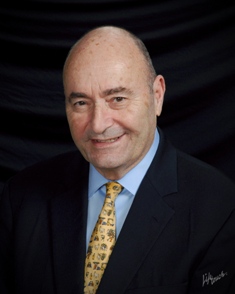 President’s Message, April 2019To my fellow congregants:The month of Nisan is time for spring cleaning, sale of chametz and koshering of your homes in anticipation of the eight days of Pesach with Seders on April 19 and 20th. It is a busy time for many of you and your families. We will be holding two communal Seders on those dates. We hope that you can attend on either or both. We will all join in the reading and songs of this holiday marking the birth of the nation of Israel, liberation from bondage and slavery in Egypt led by Moshe Rabbeinu with miracles and the outstretched arm of Ha Shem.This past month we celebrated Purim with a large and appropriately boisterous attendance replete with wonderful Ma’ariv davening led by Morris “Moishe” Wohl and Queen Esther Megillah reading and interpretations by Karen Feirman. A bit of Purim Shpiel by yours truly added to the fun of the proceedings sparked by the noise of groggers at the mere mention of Haman. Who can forget those delicious and flavorful Hamentachen lovingly prepared by Kate Lollar, Shelly Landau, Faye Rosenbaum, Karen Feirman, Stephanie Gaffney. Yummy, just thinking about it. March was the last of weekly successful Stanley Soup sales spearheaded by Kate Lollar, Faye Rosenbaum, Shelly Landau, Marci Goodman, Josie and Norman Roberts, Tony and Maria Martin and other community volunteers. The offerings included loaves of wonderful challah, delicious mandelbrot and tasty condiments. It was all towards a good end, the repair of the roof. Kate has announced that she will follow that with once a month Kosher Café offering.The past month witnessed the beginnings of the 120th anniversary celebration of the founding of B’nai Israel synagogue. That will feature a gala concert of Jewish Music at the Mainstage Theater of the Center for Fine and Performance Arts at the University of West Florida. The event will feature hometown Cantor extraordinaire Martin “Moshe” Bear, tenor Nathaniel Bear and renowned cantor Amy Goldstein. Both Moshe Bear and Amy Goldstein have performed at Cantorial Assembly concerts staged by Moshe to great acclaim across the country.  We have already begun fundraising for this event with sale of sponsorships and salutations for a journal to be published on the 120th anniversary.  Rabbi Waidenbaum has already landed some important sponsors for the event.  We will keep you informed of these and other activities leading up to the exciting events in June.We have also begun through the efforts of Joe Rosenbaum, Marci Goodman and your President the staging of an exhibit on the history and artifacts of your synagogue through the Voices of Pensacola program of the University of West Florida Historic Trust and Chief Curator of Collections, Lowell Bassett. Prominent in the exhibit will be Joe Rosenbaum’s digitized 16 mm films of the building of B’nai Israel, installation of stained-glass windows in the sanctuary and the transfer of the torahs over the period 1952 to 1954.  As the month of March neared close we had an informative presentation by intrepid investigative journalist, Middle East war correspondent and author of New York Times best sellers, Kenneth R. Timmerman on March 28th.Looking ahead to May, we have been selected by the Pensacola Jewish Federation to lead the annual Yom Ha’Zikaron – Yom Ha’atzmaut (Israel Remembrance and Independence Day).  More on what is in store for that commemoration will come during the month of Nisan.See you in shul.Jerry GordonJerome B. GordonPresidentA Message from Kate LollarShalom y’all,First of all, I’d like to give a big shout out to Karen and Dan for taking over the Shofars Voice!   Stanley’s Soups have been a great fundraising success.  Our last soup for the season was a huge blowout!  Everybody was saying, I don’t like butternut squash soup, until they tasted ours...it was delicious!   A big thanks to all who bought and supported us with our soup endeavor.   Stanley’s Soup will be back in October.  It’s just too hot for soup this time of year.  But have no fear, we will be doing a monthly luncheon in what I like to call the Kosher Kitchen.  If we do well we might go to twice a month.  Having said that, I would like to give a big, no, huge thank you to all who helped make this a success!  Faye Rosenbaum, Shelley Landau, Marci Goodman, Esther Allen, Tony Martin, Maria Rosario, Josie Roberts, no relations to Julia, Carolyn Pock, Fran Kass and Karen and Dan Feirman.   A special thanks to Gene Rosenbaum for getting volunteers for us, you are true Mensch!  Oh, and how can I forget Joe Rosenbaum!  Thanks Joe for coming in nightly to protect Faye and me from having to wash dishes!!   You are my hero!  The best is yet to come, yes, I know I’m quoting a Frank Sinatra song, but this is a hint to our next crazy fundraiser.  Before I leave you, I’d like to share a little story with you; All his life, Shloime hoped to win the lottery. Each week, he’d pray to G-d intently, pleading that this be the week he’d finally win.For years he prayed for the lottery – but he never won.Finally one day, in the middle of Shloime’s fervent prayers, a heavenly voice was heard in the synagogue: “Shloime, buy a ticket already!Thank you to all who helped make Stanley's Soup Sales a SuccessEsther AllenSue FeigenbaumKaren & Dan FeirmanChris GilmoreMarci GoodmanMichelle & Shawn JohnsonFran KassMary KrinhopShelly LandauRosemary Lieberman - for the beautiful flyersKate Lollar - our head chefMaria & Antonio MartinSarah MosesCarolyn PockJosie RobertsFaye & Joe RosenbaumCiera SandersCara Shemaria - our e-mail list maintainerCelebrate the 120th Anniversary of B'nai Israel PensacolaPlease join us for a Special Concert With our own hometown Cantor Moshe Bear, Cantor Amy Goldstein and Tenor Nathaniel Bear. Sunday June 30 2pm at the UWF Fine Arts TheaterVisit the shul webpage www.bnaiisraelpensacola.org or call the synagogue office to purchase tickets, make a donation, or become an event sponsor. 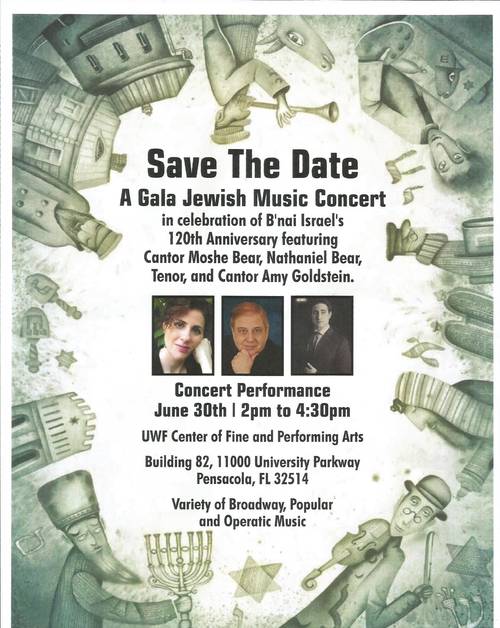 B’nai Israel Celebrates Purim, March 20, 2019.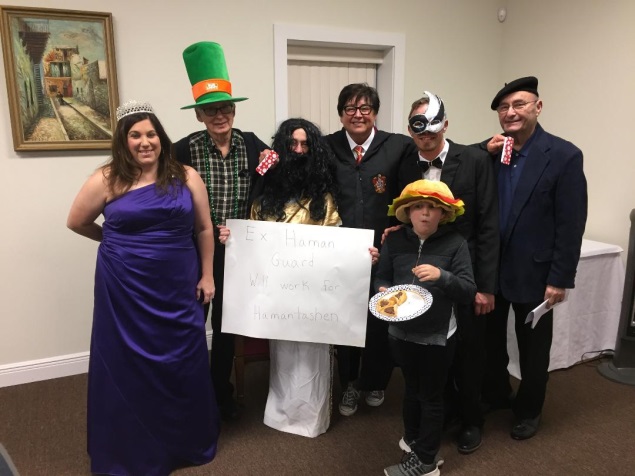 Here's a group of Purim celebrants at B'nai Israel Pensacola Esther Megillah reading and Purim Trivia and Shpiel. From left to right we have Queen Esther, Karen Lew Feirman, Joe Rosenbaum, Stephanie Gaffney in disguise bearing a sign saying" ex- Haman Guard willing to work for Hamantashen", Kate Lollar in disguise as a Hogwarts grad with her grandson Brodie Brown munching on a delectable assortment of, you guessed it, Hamentaschen, Kaleb Cale in classy mask disguise and, Jerry Gordon, in Beret. Special thanks for the picture goes to Helen Adamson and to Morris "Moish" Wohl fordavening Ma’ariv and a terrific reading of the griping story of Esther and Mordechai saving the Jews from Haman, the agagite with the unwitting assistance of tipsy Persian king Ahasuerus. Both Karen Lew Feirman and Moish Wohl led the audience of grogger mavens in blotting out Haman's name during the Megillah Reading.  As the late Leonard Nimoy might say as Spock on "Star Wars": "set those groggers for stun, when you hear the name of Haman".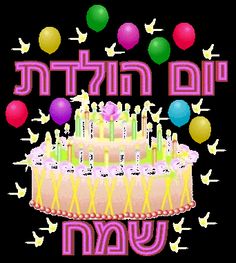 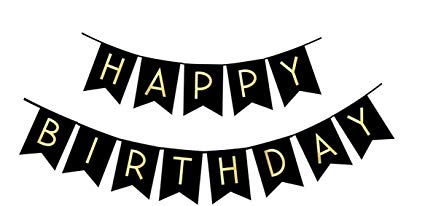 April Birthdays1 Marci Goodman1 Mitzi Goldstein1 Nathan Kahn2 Nikki Epstein4 Phillip Davies5 Benjamin Rosenbaum6 Sarah Davies6 Joseph Davies8 Cara Kailey Faith Shemaria11 Norman Roberts18 Lauren Allen19 Marci Shemaria19 Roy Masters21 Jackie Goodman22 Jean-Ellen Gordon24 Alex Lollar30 Rabbi Sam Waidenbaum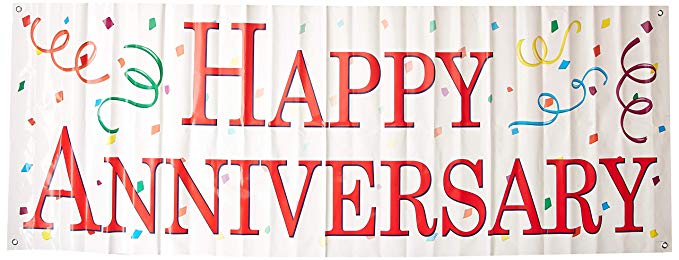 April 14 Mitzi & Gerry GoldsteinApril YahrzeitsAs long as we live, they too will live; for they are now are a part of us; as we remember them.April 3  / 27 Adar 2  Jon DaviesApril 14 /  9  Nissan  Zinaida Y. ReznitskiiApril 15 / 10 Nissan  Meyer EllisApril 18 / 13 Nissan  Frank DreyfusApril 18 / 13 Nissan  Jack GoldsteinApril 19 / 14 Nissan  Marilyn SaferApril 21 / 16 Nissan  Stanley LevinApril 29 / 24 Nissan  Hyman SoclofZichronam livracha- May their memories be for a blessing. Amen.DONATIONS FROM THOUGHTFUL PEOPLETHANK YOU TO THOSE WHO MADE
DONATIONS DURING MARCH!Memorial Donations for Sherlee Aronson Josie & Norman RobertsIn Honor of Raquel Kottler's 99th Birthday CelebrationGene, Joe & Faye RosenbaumSiddur Chadash DonationsAnonymousElizbeth CahelaKaren & Dan FeirmanMitch & Lisa GoldsteinMarci GoodmanFran & Jeff KassAngela & Eric KouryJerri MobleyCarolyn PockPaul UnterwegerRabbi's Discretionary FundArnyce & Gary Adams - in memory of Dr. Arnold PockDelores LivingstonKosher KitchenMarci GoodmanGeneral FundAngel KouryKeith StimmellMarci GoodmanCandle Lighting Times for Pensacola, FloridaCalendar of Events:  April 2019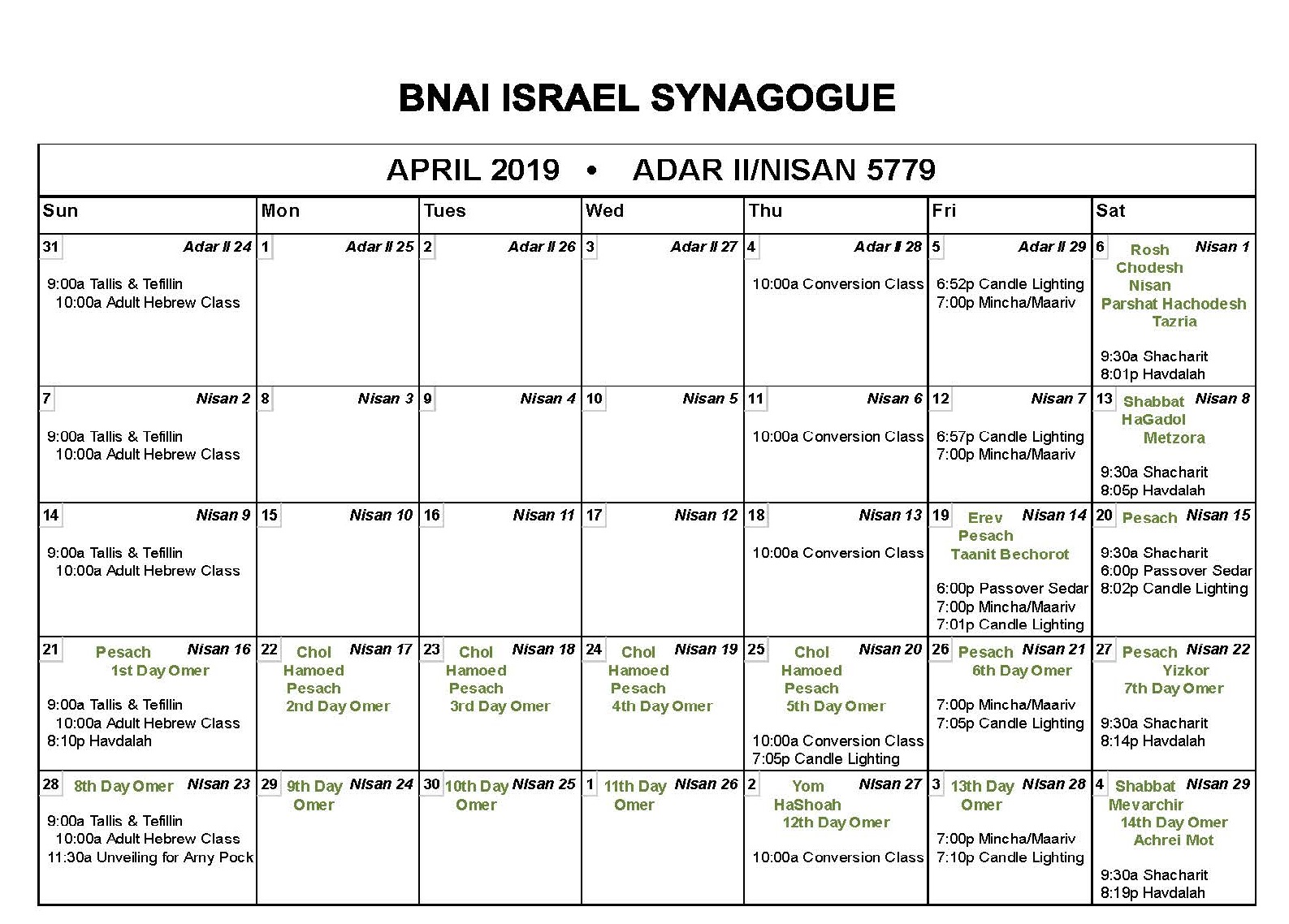 Monthly Announcements:120th Anniversary tickets are on sale now, please call the office or purchase onlineWe encourage everyone to join, like and follow the B’Nai Israel Facebook Group https://www.facebook.com/BnaiIsraelPensacola/Oneg and Kiddush sponsorships are available for April and May, please call the office if you are interested in sponsoring a Kiddush or Oneg.If you have not attended Friday night or Shabbat morning services recently, you are missing out. Please join us every Shabbat for a wonderful Shabbos experience. Looking for Passover food:  check on the Publix on 9th Ave, Fresh Market, the Publix on University near UWF, all Winn Dixie Stores in Pensacola, and the Corry Station Commissary. All of these stores have some Pesach offerings. FIRST CLASS MAILPublished by: 
B’Nai Israel SynagogueFounded in 18991829 North 9th AvenueP.O. Box 9002Pensacola, FL. 32513Affiliated withThe United Synagogue ofConservative JudaismRabbi: Samuel WaidenbaumPresident: Jerome GordonVice President: Karyn ImrichSecretary: Paul UnterwegerTreasurer: Shelly LandauImmediate Past President:  Benjamin NettlesDONATIONS:Please send this form along with your check to B’nai Israel Synagogue, P.O. Box 9002, Pensacola, FL, 32513.General FundCemetery FundBuilding FundEducation and ScholarshipRabbi’s Discretionary FundIn Memory of __________________________________________________________________________________In Honor of ____________________________________________________________________________________Acknowledge to ________________________________________________________________________________Donated by ____________________________________________________________________________________Address ___________________________________________________________ Zip ________________________